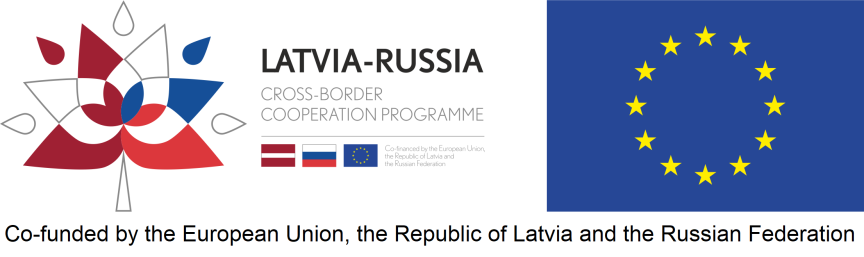 Project Lead Beneficiary Statement for Consolidated Project ReportBy signing this statement the lead beneficiary confirms that:the project neither in whole nor in part has or will receive any other additional EU, national or foreign financial instruments funding (except for the funding indicated in this project progress report) during the whole duration of the project;the lead beneficiary and all project beneficiaries have acted according to the provisions of the relevant national legislation and EU regulations, Financing agreement as well as the specific provisions of the Latvia  - Russia Cross-border Programme 2014–2020;information and documentation in this project report and its attachments and if requested those that will be provided as additional clarifications are true and give a correct description of the implementation and the current status of the project.Project numberProject titleProject acronym Lead beneficiaryReporting period numberReporting period (dd/mm/yyyy - dd/mm/yyyy)Programme co-financing reportedLead beneficiary organisation’s official title in EnglishName and position of the authorised representativeSignatureDate of signature